ИСКОВОЕ ЗАЯВЛЕНИЕо расторжении договора найма жилого помещения     На основании _______ (ордера, договора найма) нашей семье было предоставлено жилое помещение по адресу _________ (область, город, улица, дом, квартира). В качестве нанимателя указан _________ (ФИО), в качестве членов семьи нанимателя указаны _________  (ФИО).    С ___ года ответчик выехал из спорного жилого помещения на другое постоянное место жительства _________ (указать причины), вывез все принадлежащие ему вещи, с тех пор в квартире не проживает, обязательств, вытекающих из договора найма, не исполняет. Препятствий в пользовании жилым помещением ответчик не имеет.     Ответчик отказывается добровольно расторгнуть договор найма жилого помещения, наличие ответчика препятствует мне в осуществлении прав в отношении жилого помещения _________ (указать причины).      На основании изложенного, руководствуясь статьями 69, 83 Жилищного кодекса РФ, статьями 131-132Гражданского процессуального кодекса РФ, Прошу:Расторгнуть договор найма жилого помещения по адресу _________ (область, город, улица, дом, квартира) с ответчиком _________ (ФИО полностью).Перечень прилагаемых к заявлению документов (копии по числу лиц, участвующих в деле):Копия искового заявленияДокумент, подтверждающий уплату государственной пошлиныКопия договора социального найма (ордера)Справка о регистрации по месту жительстваДокументы, подтверждающие выезд ответчика, утрату семейных отношенийДата подачи заявления «___»_________ ____ г.                 Подпись истца ________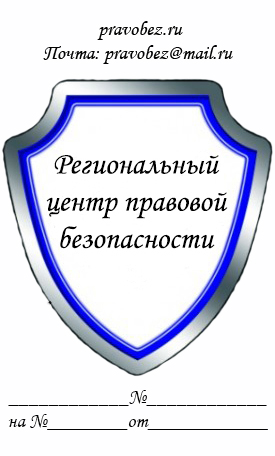 В ________________________________ (наименование суда) Истец: ___________________________ (ФИО полностью, адрес) Ответчик: _________________________ (ФИО полностью, адрес) Третье лицо: ______________________ (наименование наймодателя полностью, адрес)